	UNIVERSITY OF FLORIDA	COLLEGE OF NURSING	COURSE SYLLABUS	SUMMER 2020COURSE NUMBER		NGR 6612 Section 7E75COURSE TITLE		Family Nurse Practitioner: Complex Family Health CareCREDITS				3  PLACEMENT		DNP Program:	Family Nurse Practitioner TrackPREREQUISITE		NGR 6350	Family Nurse Practitioner: Women, Adolescents, 								and Children						NGR 6350L	Family Nurse Practitioner: Adults, Women, 								Adolescents, and Children Clinical CO-REQUISITE		NGR 6612L	Family Nurse Practitioner: Complex Family Health 								Care ClinicalFACULTY			Cynthia "Cindi" Figueroa PhD, ARNP, ANP-BCClinical Assistant Professor HPNP Building Room 3239
Gainesville, Florida  32610Office:  352-273-6424 Cellular: 352-682-6363Office Hours (via phone/zoom): Wednesdays 3:00PM - 5:00PMcindiarn@ufl.eduCOURSE DESCRIPTIONThis course provides the student with the knowledge base for the management of adults with age-related changes and complex health comorbidities. Students consider relevant theories, resources, client preferences, evidence-based treatment recommendations, and potential drug synergies and interactions in the development of comprehensive treatment approaches for adults with complex, chronic and unstable health problems. Strategies for optimizing specialist collaboration and client transitions between home, acute care, and chronic care facilities are developed. Clinical implications of the aging process and end-of-life care are also included in this course.COURSE OBJECTIVES	Upon completion of this course, the student will be able to:1.	Integrate functional assessment and knowledge of normal physiologic and psychologic age-related changes into the development of comprehensive assessment plans of adults with complex health comorbidities.Utilize appropriate theoretical and evidence-based approaches to develop and evaluate comprehensive health care plans for adults with complex health comorbidities.Analyze the primary care provider role for the client who requires multiple specialists and/or who transitions between health care settings.Develop pharmacologic treatment approaches that consider cost, altered drug metabolism in aging persons, adverse drug interactions, and drug synergism for adults with selected complex health comorbidities.5.	Analyze communication and ethical issues in complex client care situations with clients from diverse backgrounds, including levels of education, and varying views of illness and treatments.6.	Develop strategies to facilitate family and client quality of life at the end of life.7.	Analyze the impact of legal, political, economic and sociocultural factors on access and utilization of health care services for clients and families.COURSE SCHEUDLEe-Learning in Canvas is the course management system that you will use for this course. Access e-Learning in Canvas using your GatorLink account name and password. There are several tutorials and student help links on the E-Learning login site. If you have technical questions call the UF Computer Help Desk at 352-392-HELP or send an email to helpdesk@ufl.edu. The internet browser, Google Chrome, works best with e-Learning and it is often helpful to access the course using the VPN connection.It is important that you regularly check your GatorLink account email for College and University wide information and the course e-Learning site for announcements and notifications. Course websites are generally made available on the Friday before the first day of classes.All feedback will be given on the web via Canvas and occasional direct emails, including grades and comments on assignments. If you contact me by cellular voicemail, on-line posting or email, you can expect a response within three business days. When I am traveling, response time may be longer because of time changes and access to the Internet. I will not be consistently checking Canvas, phone messages, or email on the weekends or holidays and responses may be limited during these times. Holidays: Memorial Day May 25th, 2020Summer Break June 22nd – July 3rd, 2020 (2 weeks)Independence Day July 4th, 2020TOPICAL OUTLINEClinical implications of the aging processAssessing and enhancing functional status in older adultsEnd of life/palliative care approachesManagement of clients with complex and unstable health conditions such as acute coronary syndrome, pulmonary embolus, acute dyspnea, acute abdominal pain and transient ischemic attacks (TIAs)Management of clients with comorbid and complex health problems such as chronic obstructive pulmonary disease, renal failure, congestive heart failure, atrial fibrillation, psychotic disorders, substance abuse, chronic pain, HIV, diabetes, auto-immune disorders, and dementia Management of clients who require complex pharmacologic regimens Evidence-based treatment recommendations and alterations required by client choice or client resourcesCare coordination for primary care clients who are hospitalized or require long-term careImpact of environmental factors and ethical factors on access, utilization, and provision of health careTEACHING METHODSLectures, discussion, individual assignments, presentations.LEARNING ACTIVITIESReadings, Case Study Assignments, Individual Assignments, QuizzesEVALUATION METHODS/COURSE GRADE CALCULATIONEach student is expected to: Comprehensively read and critically analyze materials assigned for each class topicSuccessfully complete all assignmentsEvaluation will be based on the achievement of these criteria. Assignments and their relative weights are as listed below. Details of each assignment will be posted on Canvas.  Feedback on assignments will be returned within two weeks of due date.MAKE UP POLICYALL assignments are due on the date and time assigned. If lateness is unavoidable, notify the professor prior to the due date. Late submission will NOT be accepted for grading unless students speaks with faculty before assignment due date regarding the extenuating circumstance. Make-up quizzes will not be available. GRADING SCALE/QUALITY POINTS   	A	95-100	(4.0)		C	74-79* (2.0)	A-	93-94   (3.67)		C-	72-73   (1.67)B+	91- 92	(3.33)		D+	70-71   (1.33)	B	84-90	(3.0)		D	64-69   (1.0)	B-	82-83	(2.67)		D-	62-63   (0.67)	C+	80-81	(2.33)		E	61 or below (0.0)* 74 is the minimal passing gradeFor more information on grades and grading policies, please refer to University’s grading policies: https://catalog.ufl.edu/ugrad/current/regulations/info/grades.aspx. COURSE EVALUATIONStudents are expected to provide professional and respectful feedback on the quality of instruction in this course by completing course evaluations online via GatorEvals. Guidance on how to give feedback in a professional and respectful manner is available at https://gatorevals.aa.ufl.edu/students/. Students will be notified when the evaluation period opens, and can complete evaluations through the email they receive from GatorEvals, in their Canvas course menu under GatorEvals, or via https://ufl.bluera.com/ufl/.  Summaries of course evaluation results are available to students at https://gatorevals.aa.ufl.edu/public-results/.ACCOMMODATIONS DUE TO DISABILITYStudents with disabilities requesting accommodations should first register with the Disability Resource Center (352-392-8565, www.dso.ufl.edu/drc/) by providing appropriate documentation. Once registered, students will receive an accommodation letter which must be presented to the instructor when requesting accommodation. Students with disabilities should follow this procedure as early as possible in the semester.PROFESSIONAL BEHAVIOR The College of Nursing expects all Nursing students to be professional in their interactions with patients, colleagues, faculty, and staff and to exhibit caring and compassionate attitudes. These and other qualities will be evaluated during patient contacts and in other relevant settings by both faculty and peers. Behavior of a Nursing student reflects on the student's individual’s ability to become a competent professional Nurse. Attitudes or behaviors inconsistent with compassionate care; refusal by, or inability of, the student to participate constructively in learning or patient care; derogatory attitudes or inappropriate behaviors directed at patients, peers, faculty or staff; misuse of written or electronic patient records (e.g., accession of patient information without valid reason); substance abuse; failure to disclose pertinent information on a criminal background check; or other unprofessional conduct can be grounds for disciplinary measures including dismissal. UNIVERSITY POLICY ON ACADEMIC MISCONDUCTAcademic honesty and integrity are fundamental values of the University community. Students should be sure that they understand the UF Student Honor Code at http://www.dso.ufl.edu/students.php. Students are required to provide their own privacy screen for all examination’s administered to student laptops. No wireless keyboards or wireless mouse/tracking device will be permitted during examinations. University and College of Nursing Policies  Please see the College of Nursing website for student policies (http://students.nursing.ufl.edu/currently-enrolled/student-policies-and-handbooks/) and a full explanation of each of the university policies – (http://students.nursing.ufl.edu/currently-enrolled/course-syllabi/course-policies)AttendanceUF Grading PolicyReligious HolidaysCounseling and Mental Health ServicesStudent HandbookStudent Use of Social MediaFaculty Evaluations REQUIRED TEXTBOOKWilliams, B.A., Chang, A., Ahalt, C., Chen, H., Conant, R. Landefeld, C.S., Ritchie, C. & Yukawa Y. (2014). Current diagnosis & treatment: Geriatrics (2nd ed.). New York, NY: McGraw-Hill Education. (Available as ebook online through UF library)RECOMMENDED TEXTBOOKSReuben, D.B., Herr, K.A., Pacala, J.T., Pollock, B.G., Potter, J.F., & Semla, T.P. (2018). Geriatrics at your fingertips-Mobile App (20th ed.). New York, NY: American Geriatrics Society.Papadakis, M.A., McPhee, S.J., & Rabow, M.W. (2020). Current medical diagnosis & treatment (59th ed.). New York: NY: McGraw-Hill Education. (Available as ebook online through UF library)DESCRIPTION OF CLASS MODULES (readings and assignments may be modified to achieve course objectives)Refer to your Canvas site for specific weekly due datesAll Assignment’s DUE weekly on Fridays by 11:59 PM 	Approved:	Academic Affairs Committee:	01/08					Faculty:				07/08					UF Curriculum:				10/08Assignments: All Due weekly on Fridays by 11:59 –Refer to your Canvas site for specific weekly due dates% of Final Grade% of Final GradeCase Study Assignments: (4 @ 10 points each)40%40%Quizzes: 7 Modular Quizzes (7 @ 5 points each)35%35%Individual Assignments: (3 @ 5 points each)15%15%Participation (Graduate IPLH Requirement)See attached document under Syllabus/Canvas site10%Total 100%MODULEDATESTOPICSREADINGS and DUE DATES1Classes Begin May11, 20205/11/20 -05/15/20Welcome and Course IntroductionPhysiologic Changes of AgingSyllabus and Getting Started GuideCurrent Diagnosis and Treatment: Geriatrics      Chapters 1, 4, 5, 74, 76Introduce yourself with the Ice Breaker on Big Blue Button-then copy and paste the recording link on the corresponding Discussion Board Individual assignment Due 205/18/20 – 05/22/20Geriatric AssessmentMedicare and MedicaidMedicare Annual Wellness VisitPreventative and Screening ServicesImmunizationsManaging Multiple Chronic Conditions PolypharmacyCurrent Diagnosis and Treatment: Geriatrics      Chapters 2, 6--9, 53The ABCs of the Annual Wellness VisitIndividual Assignment Due 3Memorial Day5/25/202005/25/20 –05/29/20Systems Approach to Common Geriatric Conditions Cardiovascular Abdominal Aortic Aneurysm (AAA) Atrial Fibrillation (AF)Chronic Coronary Heart Disease (CHD)Heart Failure (HF)Hypertension (HTN) (double or triple med therapy) Managing Anticoagulation TherapyCurrent Diagnosis and Treatment: Geriatrics      Chapters 28-33, 55, 63Individual Case Study Assignment and Presentation Due Quiz Due406/01/20 – 06/5/20Systems Approach to Common Geriatric ConditionsRespiratory Aspiration PneumoniaChronic BronchitisChronic Obstructive Pulmonary Disease (COPD)EmphysemaPulmonary EmbolusPrescribing Oxygen TherapySleep ApneaCurrent Diagnosis and Treatment: Geriatrics      Chapters 34, 47 (respiratory infections), 50 (sleep apnea), 64Individual Case Study Assignment and Presentation Due Quiz Due 506/08/20 – 06/12/20Systems Approach to Common Geriatric ConditionsMalignant Neoplasms and Hematologic AnemiaBreast CancerCancer Survivorship CareColon CancerLung CancerPancreatic CancerProstate CancerManaging Cancer FatigueMelanomaCurrent Diagnosis and Treatment: Geriatrics      Chapters 40, 43-44Individual Case Study Assignment and Presentation Due Quiz Due 606/15/20 – 06/19/20Systems Approach to Common Geriatric ConditionsAccidents and Sensory DeficitsDizzinessFall Assessment and PreventionBenign Paroxysmal Positional Vertigo (BPPV)NeuropathyMusculoskeletal Low Back PainOsteoarthritisOsteoporosisCurrent Diagnosis and Treatment: Geriatrics      Chapters 25-27, 59, 62Quiz DueSUMMER BREAK June 22nd  – July 3rd , 2020 (2 weeks)       (Independence Day July 4th)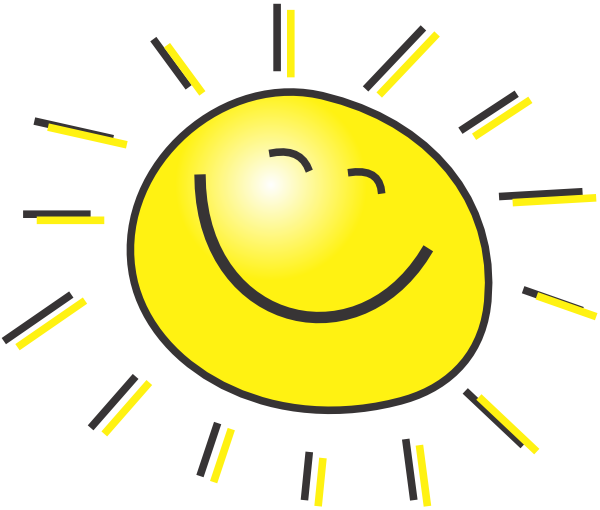 SUMMER BREAK June 22nd  – July 3rd , 2020 (2 weeks)       (Independence Day July 4th)SUMMER BREAK June 22nd  – July 3rd , 2020 (2 weeks)       (Independence Day July 4th)SUMMER BREAK June 22nd  – July 3rd , 2020 (2 weeks)       (Independence Day July 4th)707/06/20 – 07/10/20Systems Approach to Common Geriatric ConditionsNeurological Alzheimer’s DiseaseAssessing Driving AbilityCerebrovascular Accident (CVA)Essential TremorMild Cognitive ImpairmentParkinson’s DiseaseTransient Ischemic Attack (TIA)Current Diagnosis and Treatment: Geriatrics      Chapters 22-24, 52Individual Case Study Assignment and Presentation Due Quiz Due807/13/20 – 07/17/20Systems Approach to Common Geriatric ConditionsGenitourinary Benign Prostatic Hyperplasia (BPH)Chronic Renal FailureIncontinenceSexual DysfunctionUrinary Tract Infection (UTI)Endocrine and MetabolicHypothyroidismHyperthyroidismType II Diabetes MellitusCurrent Diagnosis and Treatment: Geriatrics      Chapters 38-39, 41-42Quiz Due907/20/20 – 07/24/20Systems Approach to Common Geriatric ConditionsGastrointestinal Assessing Nutritional DeficienciesChronic ConstipationFatty LiverHepatitis C (HCV)Current Diagnosis and Treatment: Geriatrics      Chapters 35-36Quiz Due1007/27/20 – 07/31/20Systems Approach to Common Geriatric ConditionsImmunologicHerpes ZosterHuman Immunodeficiency Virus (HIV)PneumoniaMental Health and Sleep DisordersAnxietyAssessing Suicide RiskDepressionDeliriumInsomniaCurrent Diagnosis and Treatment: Geriatrics      Chapters 21, 45, 47 (HIV/AIDS), 48, 50 (Insomnia)1108/03/20 -08/07/20Managing PainPrescribing Opioid MedicationsAssessing the Potential for Substance AbuseCurrent Diagnosis and Treatment: Geriatrics      Chapters 54, 58, 60, 65-66Individual Assignment Due12Summer Classes EndAugust 14, 202008/10/20 – 08/14/20Transitions in Care: Hospitalization and Long-Term CarePalliative and End-of-Life CareCurrent Diagnosis and Treatment: Geriatrics      Chapters 3, 11-13, 15-16, 18-19IPLH Requirement Due